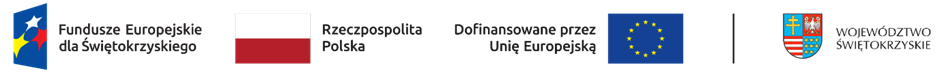 Załącznik nr 4 do Regulaminu rekrutacji i uczestnictwa w projekcieSporządzony na podstawie indywidualnej diagnozy potrzeb przeprowadzonej 
w dniu ………… Stanowiący kontrakt między stronami w zakresie usług społecznych, zdrowotnych i wspierających realizowanych przez Gminę/Miasto:……………..Plan sporządzono w dwóch jednobrzmiących egzemplarzach, po jednym dla każdej ze stron.Informacje dotyczące podmiotów świadczących usługi oraz dane szczegółowe zostaną przekazane na Karcie Usług stanowiącej Załącznik nr 1 do IPW.INDYWIDUALNY PLAN WSPARCIA nr…… 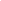 dla uczestnika projektu 
„Tworzenie lokalnych systemów wsparcia dla seniorów”.